Урок 152. Технология монтажа светильников общего применения, взрывозащитных светильников, щитков освещения.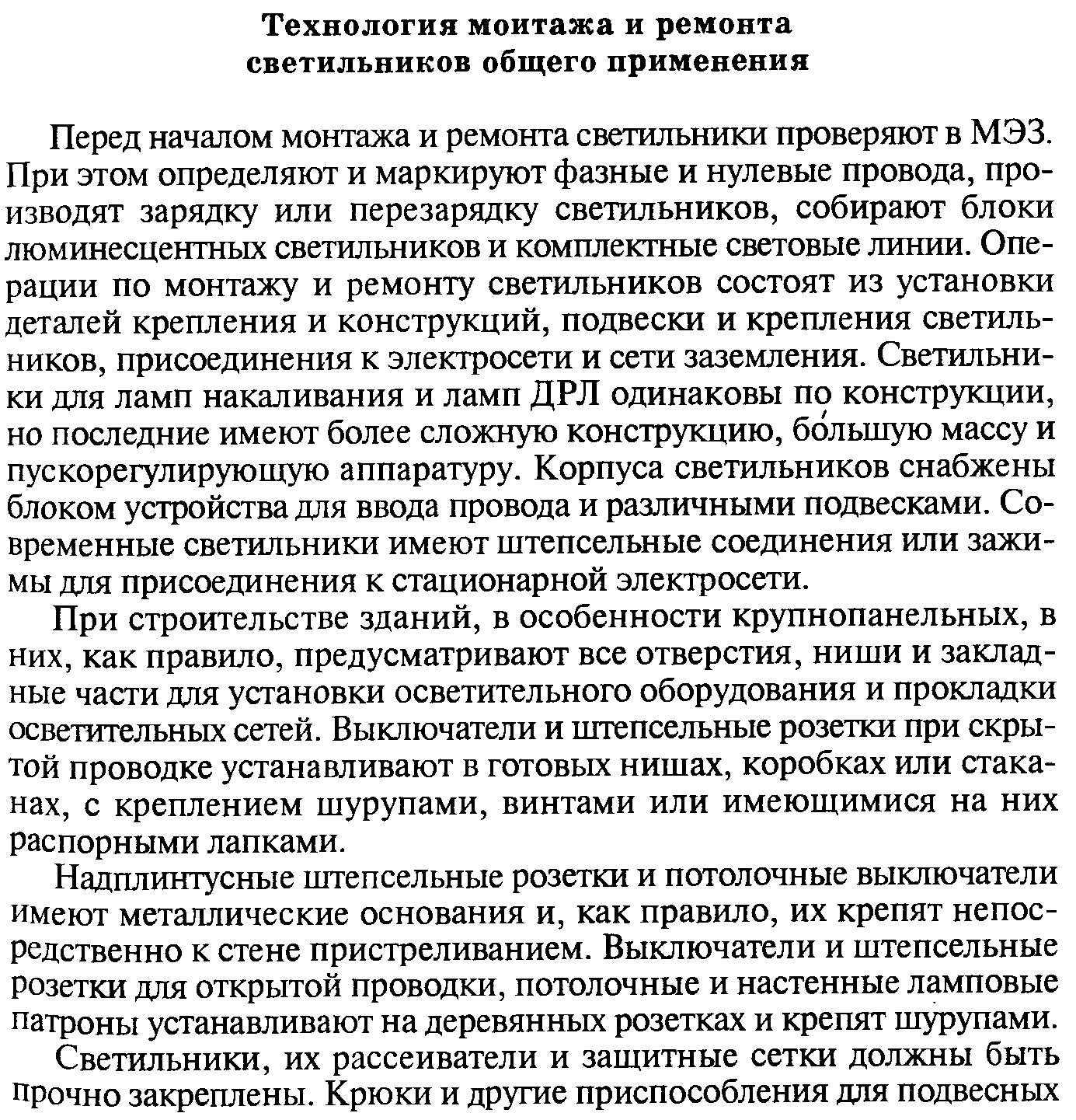 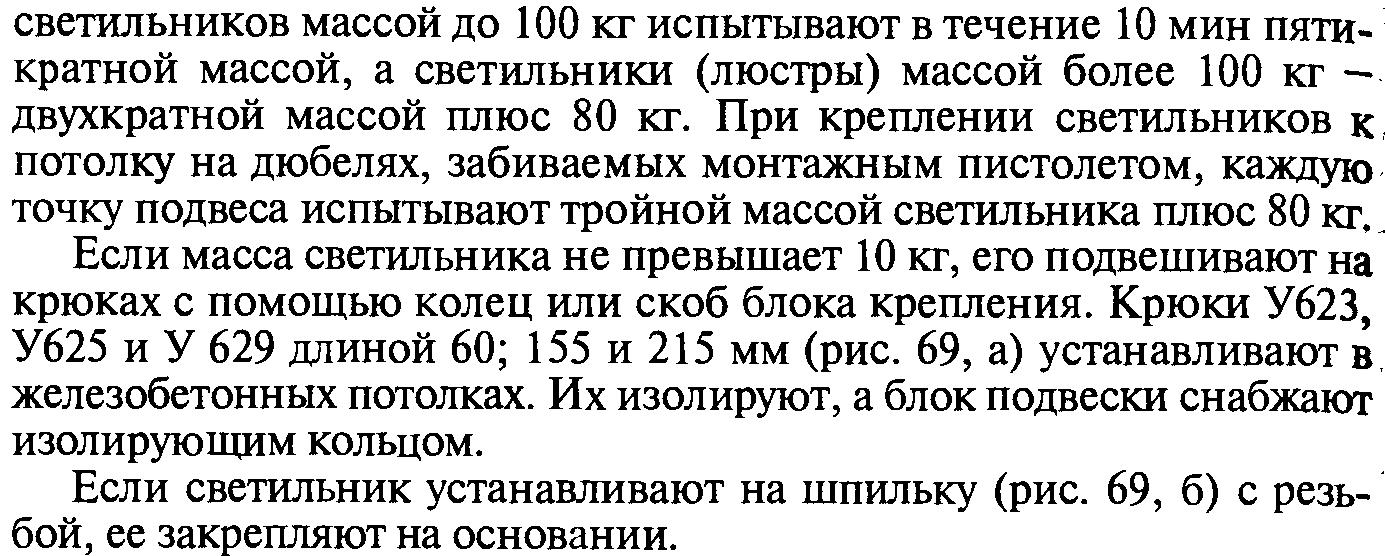 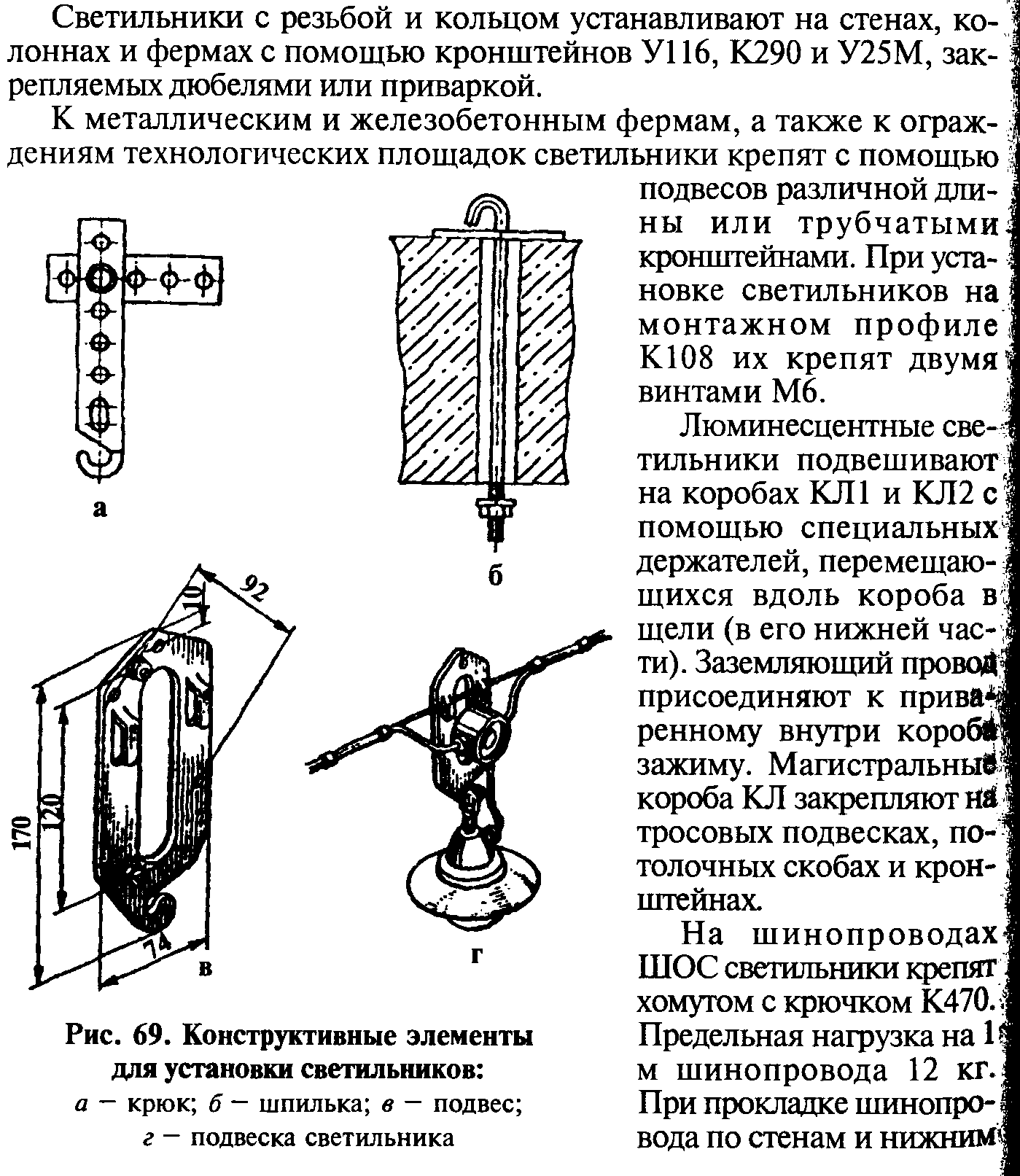 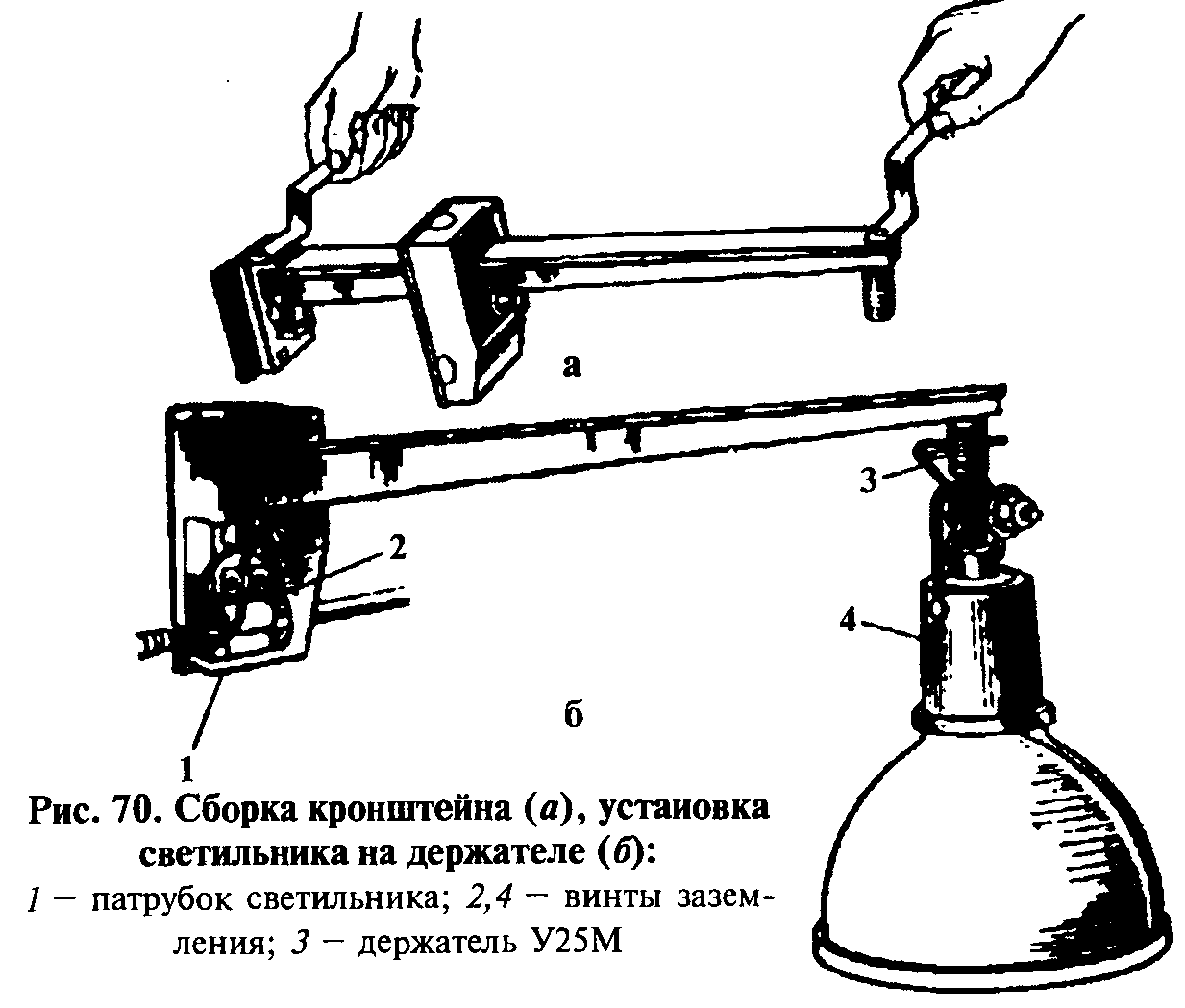 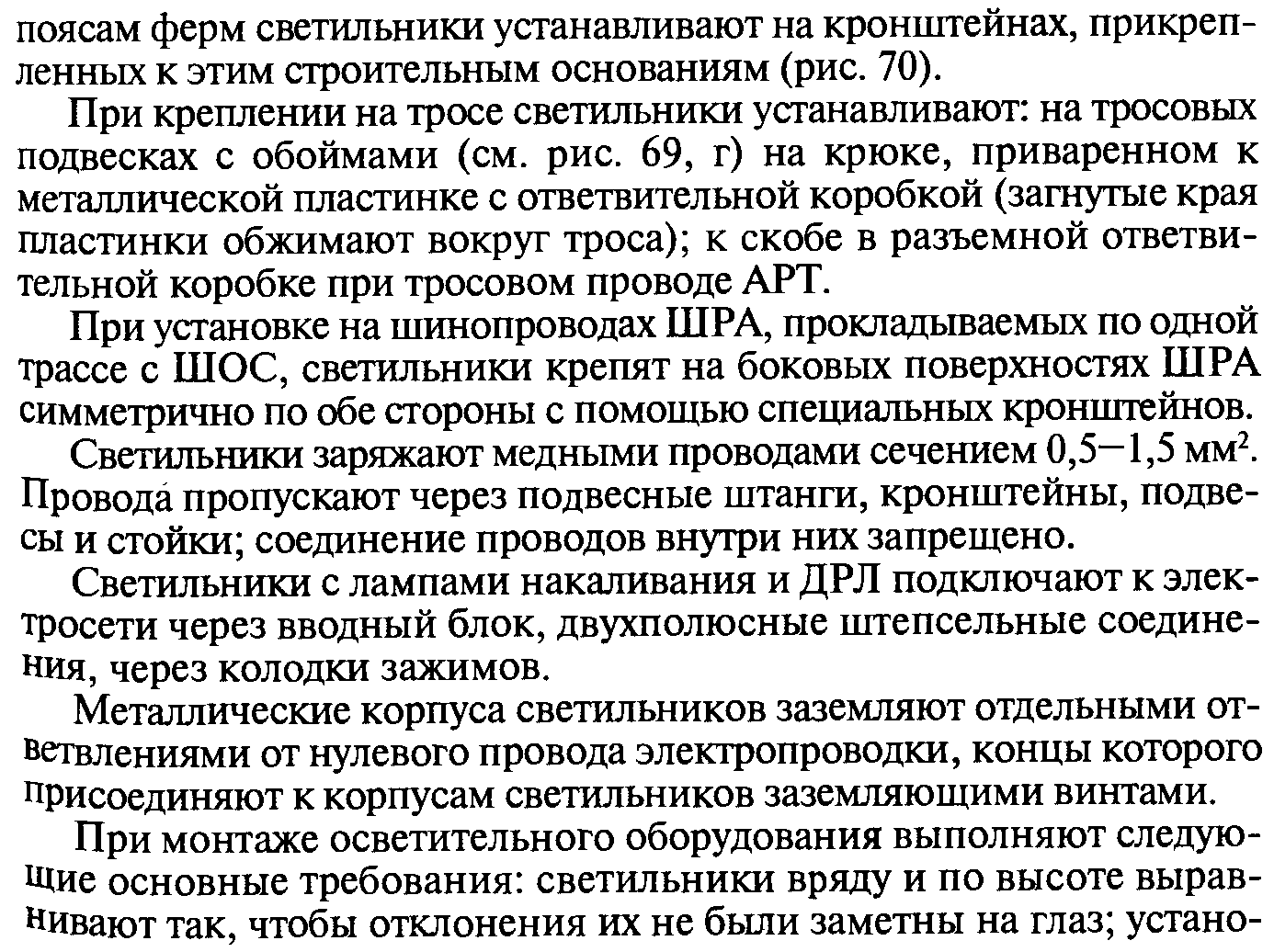 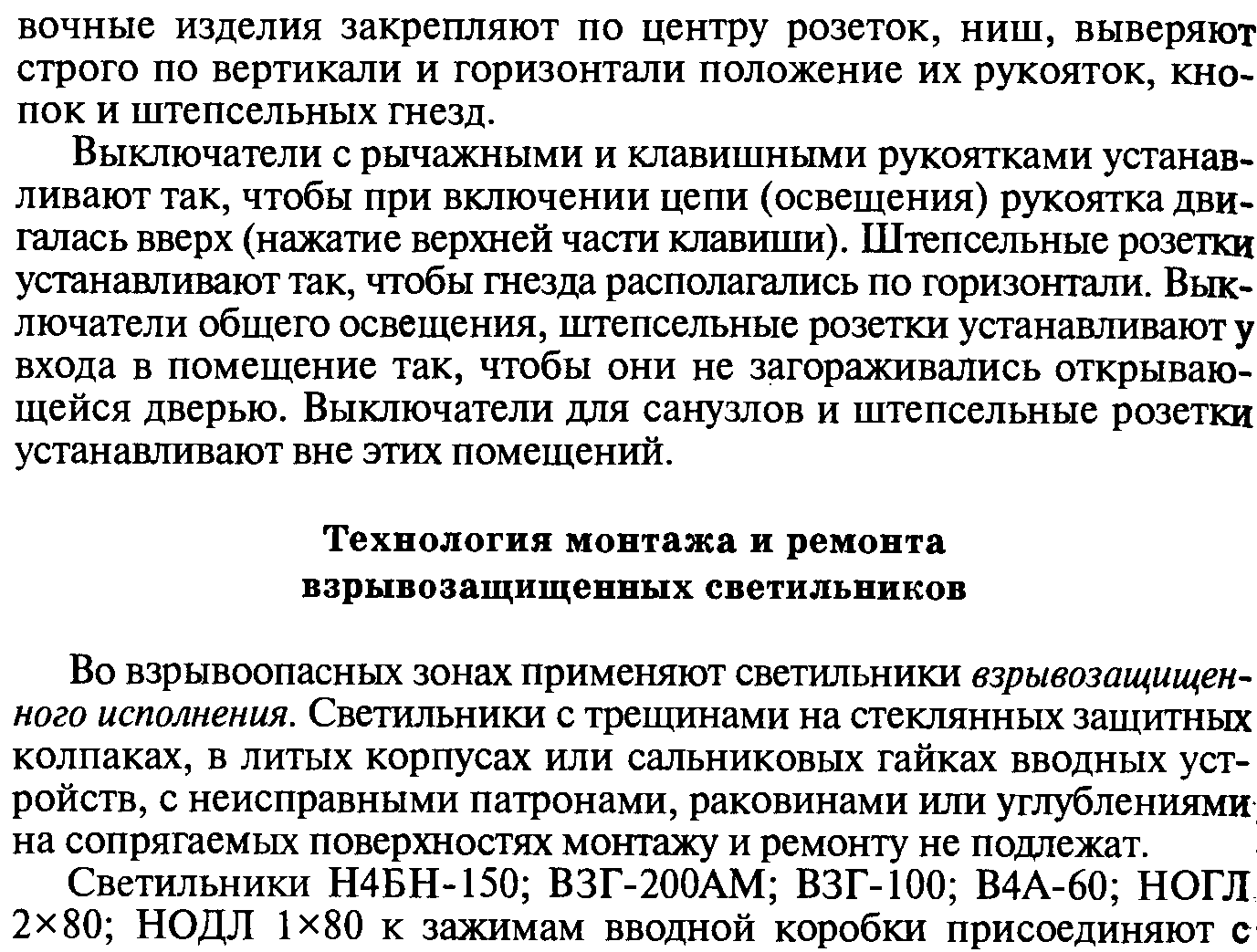 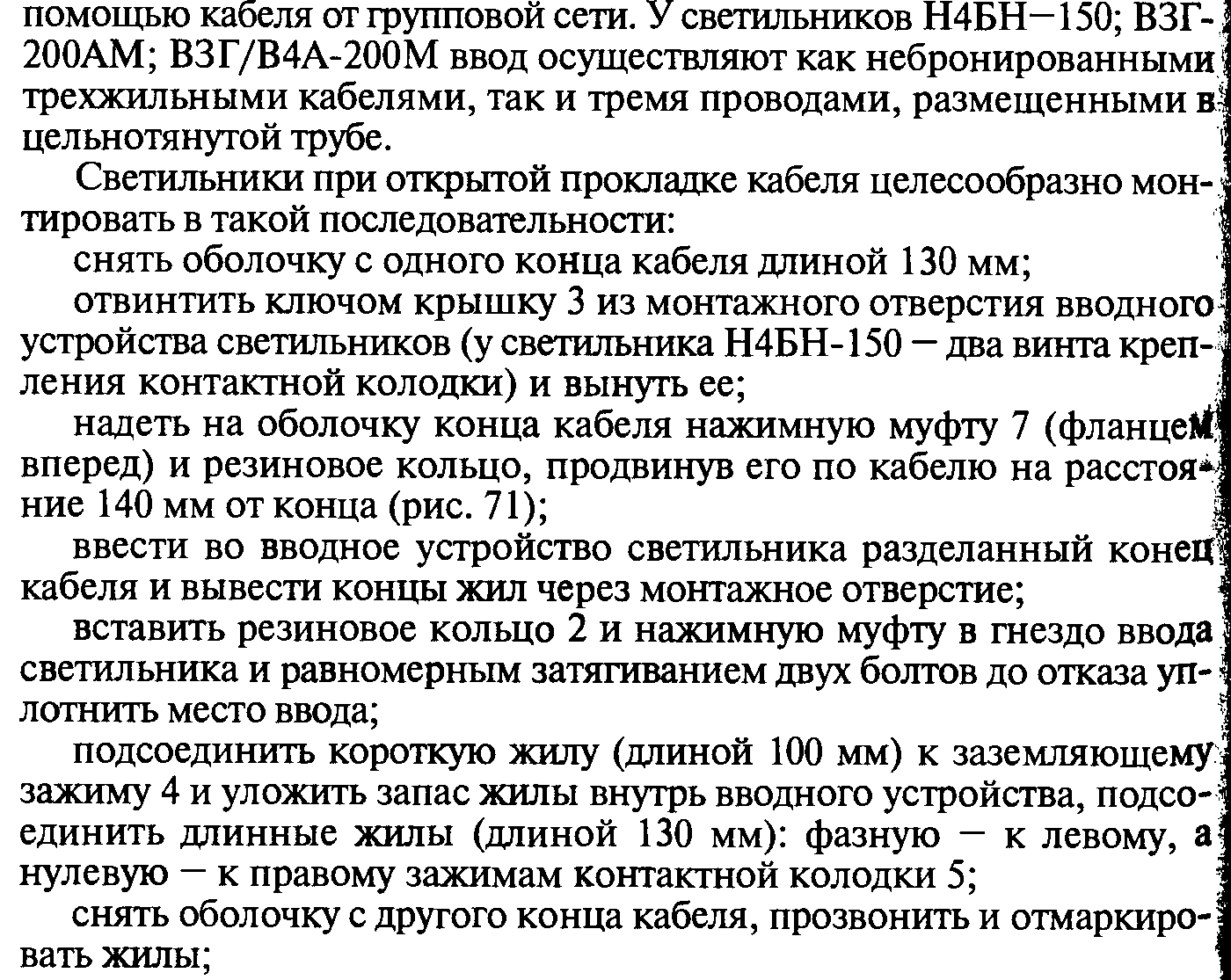 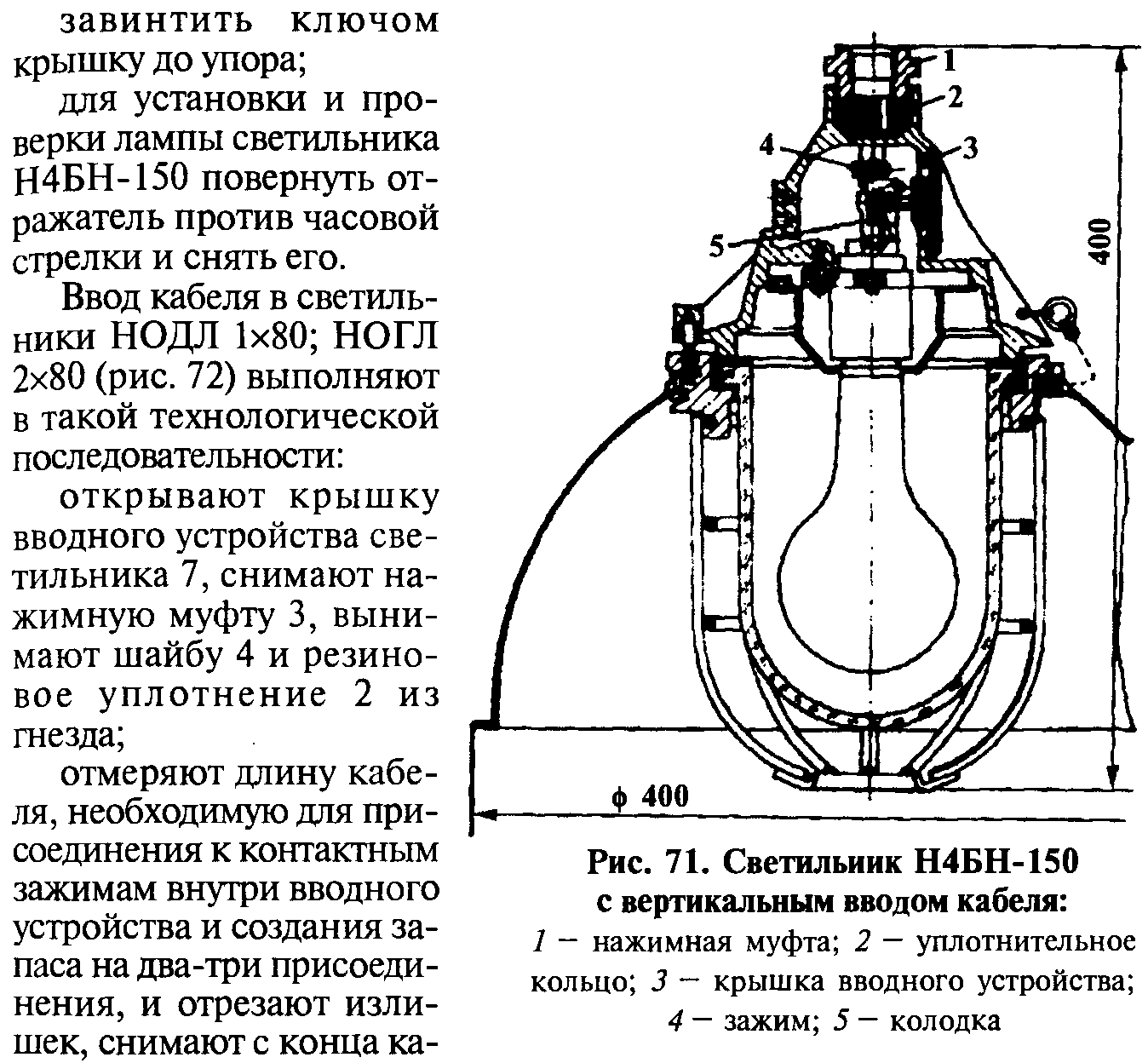 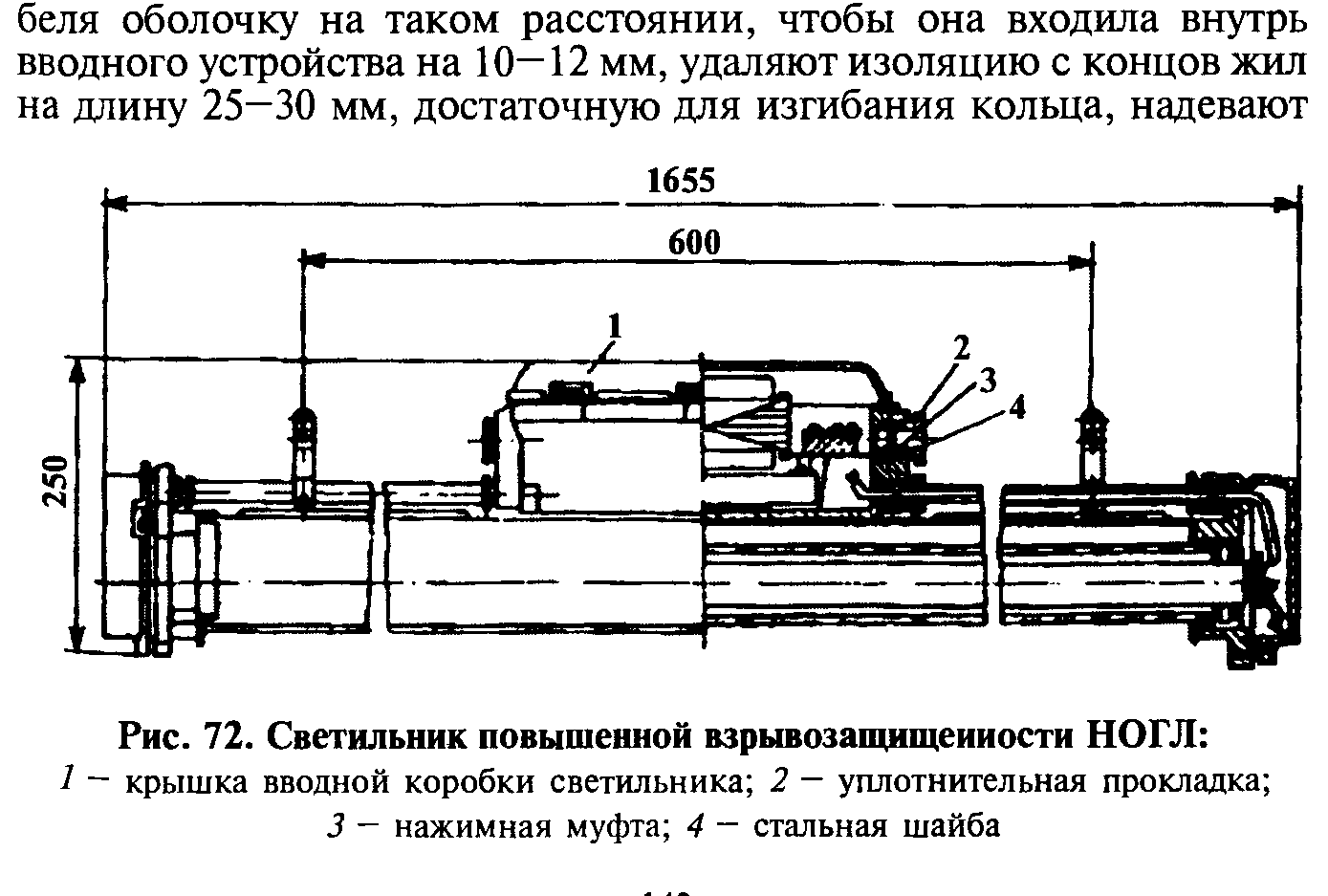 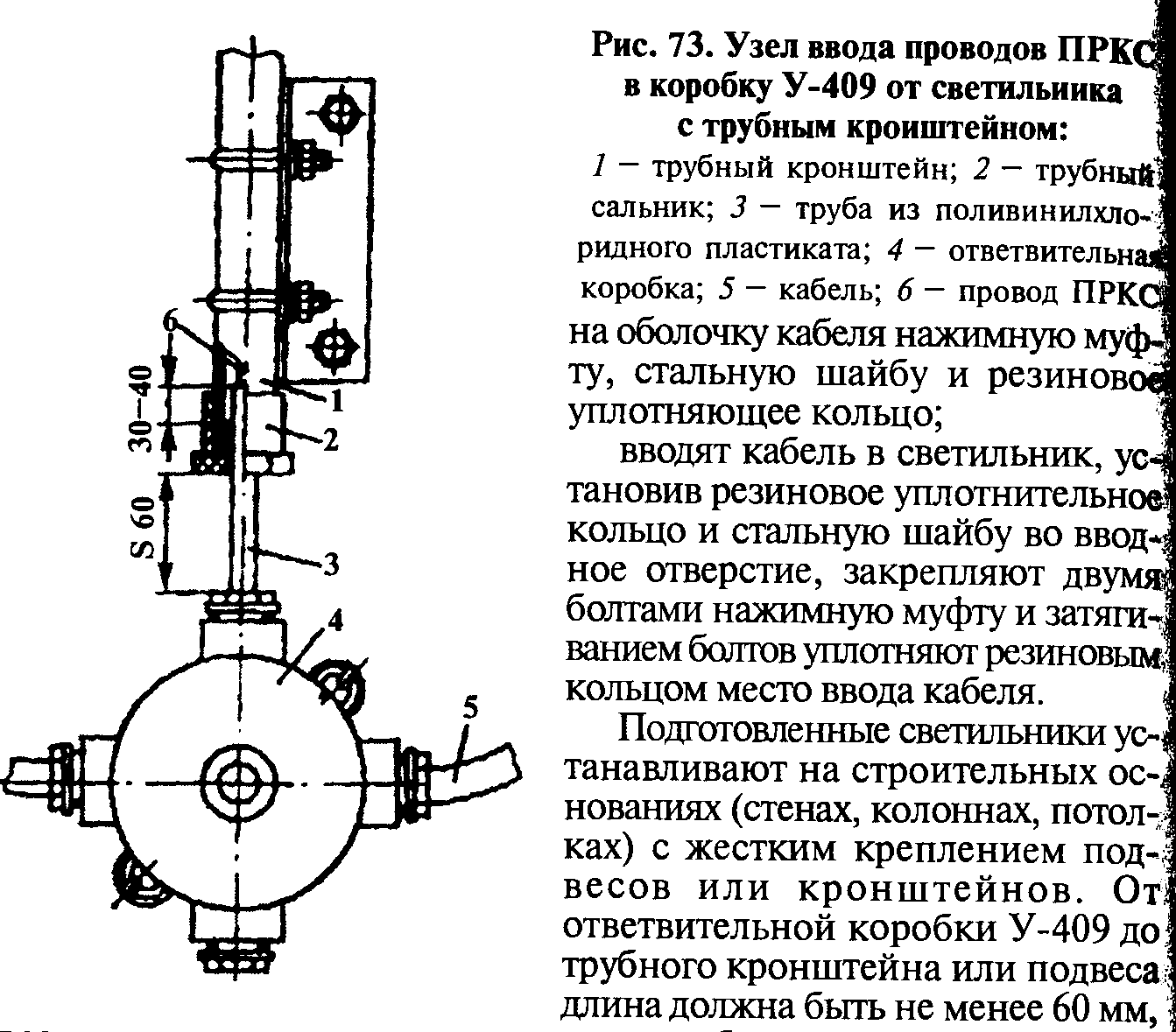 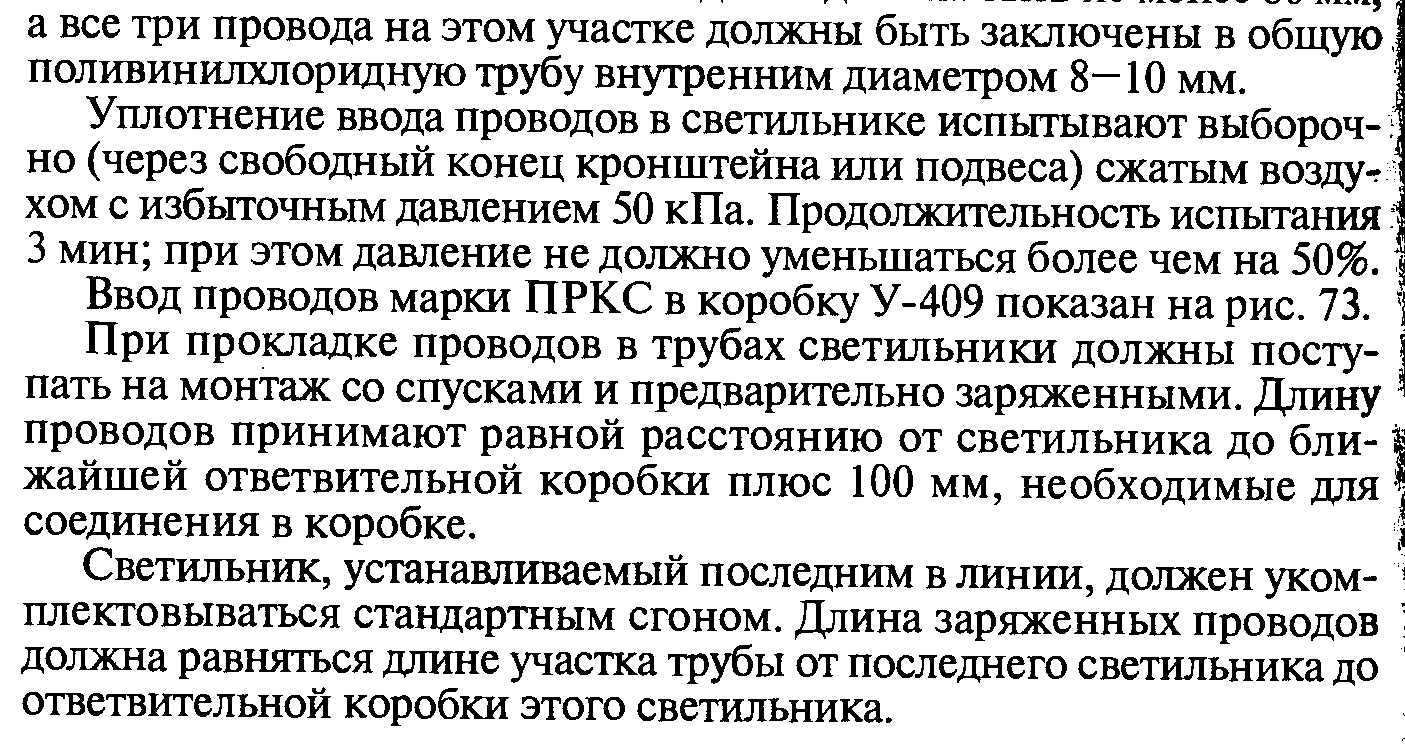 Задание: изучить материал и составить конспект.